																									NO. 8JOURNALOF THESENATEOF THESTATE OF SOUTH CAROLINAREGULAR SESSION BEGINNING TUESDAY, JANUARY 14, 2020_________FRIDAY, JANUARY 24, 2020Friday, January 24, 2020(Local Session)Indicates Matter StrickenIndicates New Matter	The Senate assembled at 11:00 A.M., the hour to which it stood adjourned, and was called to order by the ACTING PRESIDENT, Senator CROMER.ADDENDUM TO THE JOURNAL	The following remarks by Senator NICHOLSON were ordered printed in the Journal of January 15, 2020:Remarks by Senator NICHOLSON	Thank you, Mr. PRESIDENT, and ladies and gentlemen of the Senate.  I rise before you today to think about this day, January 15, 2020.  That's the birthday of a very important American, Dr. Martin Luther King.  If Dr. King were living, he would be 91 years old today.  We think about the many contributions he made in fighting injustice here in our country and through out the entire world.  Although his life was taken in April, of 1968, the dreamer was killed but the dream lives on.  	I know of the contributions that he and others made fighting injustice during the 60’s.  I grew up in the 60’s and a lot of you weren't born during that time, so you don't know the conditions that our country went through and other countries during those turbulent years; such as how Dr. King fought for injustice because he always said, “Injustice anywhere is a threat to justice everywhere.”  So, although the dreamer was killed in April of 1968, the dream lives on, and it's up to us as individuals, each and every individual, to do everything we can to continue to fight against injustices.  You know, I often think about if it had not been for Dr. King and others during the civil rights fight, I wouldn't be in the position I am today.  I know definitely growing up, the way things were in the 60’s with Jim Crow laws and segregation -- things just don't happen -- changes just don't occur.  The only changes that occur are environmental changes that occur naturally, but when we think about changes for individuals, it comes at a cost.  That's what Dr. King and others were fighting for -- changes that would affect all individuals. 	You know, we think about Dr. King's legacy and what he did. I think about how I want my legacy to be remembered.  I want my legacy to be remembered by the content of my mind not by the color of my skin.  We want that to be for all of us -- the content of our mind not the color of our skin.  So, when I think about it, my legacy is more important than my resume.  What people think of you determines your legacy, but what you think about yourself is your resume, so that is important.	 I rise to make you think about the life of the late Dr. Martin Luther King, and to tell you it's very special to me.  Dr. King's mentor was a man by the name of Dr. Benjamin Mays, and Dr. Benjamin Mays was born in Greenwood, South Carolina.  Dr. Mays always said, “It's not where you come from, it's where you're going.”   Just think about the life of the late Dr. Benjamin Mays.  Thank you, Mr. PRESIDENT.***ADJOURNMENT	At 11:04 A.M., on motion of Senator  McLEOD , the Senate adjourned to meet next Tuesday, January 28, 2020, at 2:00 P.M.* * *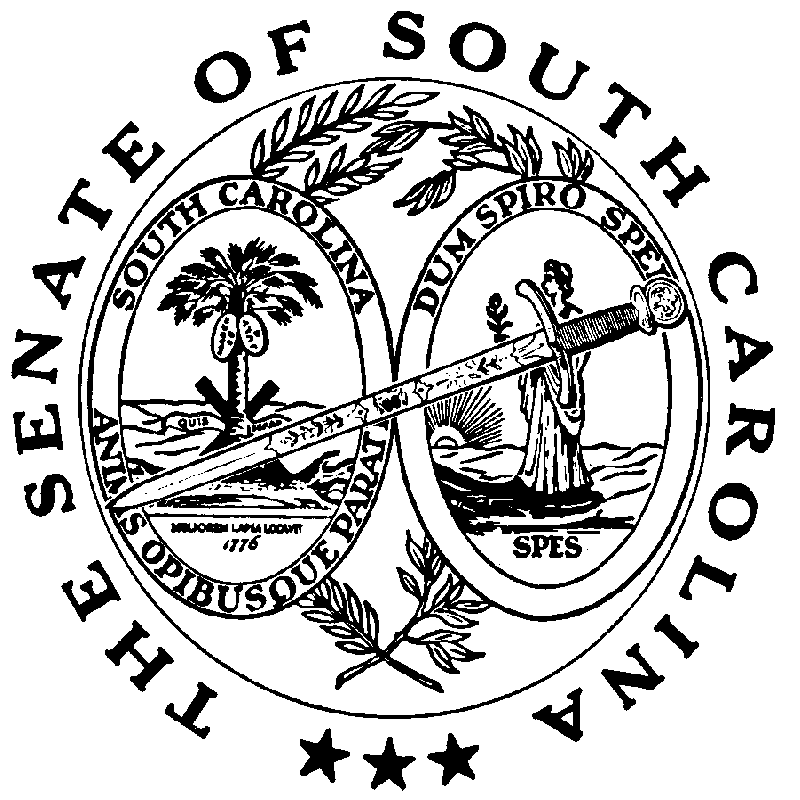 